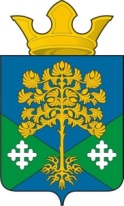 РОССИЙСКАЯ ФЕДЕРАЦИЯСВЕРДЛОВСКАЯ ОБЛАСТЬКАМЫШЛОВСКИЙ МУНИЦИПАЛЬНЫЙ РАЙОНГЛАВА МУНИЦИПАЛЬНОГО ОБРАЗОВАНИЯВОСТОЧНОЕ СЕЛЬСКОЕ ПОСЕЛЕНИЕП О С Т А Н О В Л Е Н И Еот  28.12.2015г.                                     № 177п. Восточный   Об утверждении средней рыночной стоимости одного квадратного метра жилого помещения на территории муниципального образования «Восточное сельское поселение» на 1 полугодие 2016 года	В целях определения единой рыночной стоимости одного квадратного метра жилого помещения на территории муниципального образования «Восточное сельское поселение» для отнесения граждан и членов их семей к категории малоимущих и определении размера социальной выплаты гражданам, постоянно проживающим в сельской местности при приобретении жилья на 1 полугодие 2016 года, руководствуясь ст.14 Жилищного кодекса Россйской Федерации, Законом Свердловской области от 22.07.2005 года № 96-03 «О признании граждан малоимущими в целях предоставления им по договорам социального найма жилых помещений муниципального жилищного фонда на территории Свердловской области», Постановлением Правительства Свердловской области от 24.10.2013г. № 1296-ПП «Об утверждении государственной программы Свердловской области «Реализация основных направлений государственной политики в строительном комплексе Свердловской области до 2020 года». Порядком определения средней рыночной стоимости  одного квадратного метра жилого помещения, сложившейся в границах МО «Восточное сельское поселение» руководствуясь статьей 26 Устава муниципального образования «Восточное сельское поселение»  ПОСТАНОВЛЯЮ: 1.Утвердить предполагаемую среднюю рыночную стоимость одного квадратного метра жилого помещения на вторичном рынке жилья на территории МО «Восточное сельское поселение» на 1полугодие 2016 года – 19000,0 рублей. 	2. Утвердить предполагаемую среднюю рыночную стоимость одного квадратного метра жилого помещения при строительстве нового жилья на территории МО «Восточное сельское поселение» на 1 полугодие 2016 года – 33000,0 рублей. 	3. Контроль за исполнением данного постановления оставляю за собой. Глава муниципального образования «Восточное сельское поселение»                                               А.Н. Марущак